Воробьева Е.Аучитель начальных классовМастер-класс «Добываю + применяю + оцениваю = ?».Цель:  познакомить с опытом работы по развитию функциональной грамотности младших школьников.Задачи:раскрыть содержание мастер-класса посредством ознакомления с разными типами заданий.показать практическую значимость использования разных типов заданий при работе с текстомМетоды и приёмы, используемые в ходе мастер-класса: диалоговое обучение (работа в парах), метод рефлексии.Оборудование: компьютер, проектор,  листы заданиями  для работы.       Добрый день, уважаемые коллеги!         Рада приветствовать вас на моем мастер-классе. Выберите  карточку понравившегося цвета. Психологи доказывают, что красный цвет означает оптимизм, хорошее настроение; желтый – познание истины; зелёный - душевный подъем. Я надеюсь, что именно с таким настроением вы сегодня пришли к нам в гости. Я очень рада вашему настрою.Мотивация к мастер-классу.Приём «Верите ли вы …»- Верите ли вы, что по окончанию мастер – класса, вы что-нибудь возьмёте для своей педагогической копилки?- Верите ли вы, что устанете работать на мастер – классе?- Верите ли вы, что можно детей научить учиться?Как и любой урок, начнём с актуализации знаний.Когда впервые появился термин «функциональная грамотность?» был предложен и введен в научный и практический оборот ЮНЕСКО (в 1957 году)Верно ли что «функциональная грамотность» - это способность человека использовать приобретаемые в течение жизни знания для решения широкого диапазона жизненных задач в различных сферах человеческой деятельности, общения и социальных отношений. (Да)Назовите компоненты функциональной грамотности Составляющие функциональной грамотности: Читательская грамотностьМатематическая грамотность    Естественнонаучная грамотностьФинансовая грамотностьКритическое мышление    Глобальные компетенцииЗнакомы ли вы с притчей «Чайная церемония»?Притча известна с давних пор, почему  не потеряла актуальности и в наше время?«Чайная церемония».  «Сегодня изучите обряд чайной церемонии», – сказал учитель и дал своим ученикам свиток, в котором были описаны тонкости чайной церемонии.Ученики погрузились в чтение, а учитель ушел в парк и сидел там весь день.Ученики успели обсудить и выучить все, что было записано на свитке.Наконец, учитель вернулся и спросил учеников о том, что они узнали.- «Белый журавль моет голову» – это значит, прополощи чайник кипятком, –с гордостью сказал первый ученик.	- «Бодхисаттва входит во дворец, – это значит, положи чай в чайник,» –добавил второй.- «Струя греет чайник, – это значит, кипящей водой залей чайник,» –подхватил третий.Так ученики один за другим рассказали учителю все подробности чайной церемонии.Только последний ученик ничего не сказал.Он взял чайник, заварил в нем чай по всем правилам чайной церемонии и напоил учителя чаем.- Твой рассказ был лучшим, – похвалил учитель последнего ученика. – Ты порадовал меня вкусным чаем, и тем, что постиг важное правило:«Говори не о том, что прочел, а о том, что понял».- Учитель, но этот ученик вообще ничего не говорил, – заметил кто-то.- Практические дела всегда говорят громче, чем слова, – ответил учитель.             Действительно, мудрости учителя можно позавидовать. Он понимал, что- самые прочные знания, это те, которые добыты самостоятельным трудом;- умение применять знания в жизни, это самое главное, чему мы должны учить детей.Притча «Чайная церемония» - о знаниях и применении их на деле, говоря современным языком о «функциональной грамотности школьников». Сущность функциональной грамотности школьника заключается в готовности егоДобывать информациюПрименять её в жизниОценивать себяВыполняя предложенные мной несложные задания, мы составим пазл – компоненты функциональной грамотности. То есть,  получим продукт нашей совместной деятельности.У классика есть такие слова: «Вся наша жизнь – игра!». Мы можем перефразировать, что для ребёнка игра - это ЖИЗНЬ.Дети легко вовлекаются в игровую деятельность, стоит только сказать «А сейчас поиграем».Сегодня я вам тоже предлагаю поиграть. У нас необычная научная лаборатория под названием «Функциональная грамотность». Представьте себя научными сотрудниками этой лаборатории. Сегодня мы будем использовать полученные знания, умения и навыки. Я ваш научный руководитель нашего проекта. ПАЗЛ №1. «МАТЕМАТИЧЕСКАЯ ГРАМОТНОСТЬ»Задания для группы 1.Карточка 1Приём «Моделирование и решение заданий с использованием математических умений и знаний в повседневных жизненных ситуациях»Задание: Реши задачу? Подобрав подходящую формулу для решения.Какова площадь стены для покраски, если её длина 5м, ширина 3м?Для укладки плинтуса найдите периметр пола прямоугольной формы.  Длина 6м, ширина – 4м.Карточка 1Приём «Задачи с недостающими данными»Задание: Решите задачу.Мальчику купили игрушки: мишку и машину. Машина стоит 25 рублей. Сколько стоят вместе мишка и машина?(Третья группа выполняет первое  задание и делает вывод)-К какому из компонентов мы можем отнести данные приёмы работы? (К математической грамотности).Вывод: математическая грамотность – способность человека определять и понимать роль математики в мире, в котором он живётКарточка 2Приём «Уголки» Можно использовать на уроках литературного чтения при составлении характеристики героев какого-либо произведения. Класс делится на две группы. Одна группа готовит доказательства положительных качеств героя, используя текст и свой жизненный опыт, другая - отрицательных, подкрепляя свой ответ цитатами из текста. Данный прием используется после чтения всего произведения. В конце урока делается совместный вывод.Задание: охарактеризовать старика из сказки А.С.Пушкина «Сказка о золотой рыбке…», заполнив таблицу:Приём «Лови ошибку»Приём для формирования грамотного письма.Дети стараются найти и исправить намеренно допущенные в тексте ошибки.Задание:  Найдите ошибки. Вгниздепищятгрочята. Птинцы сутра просят есть. весь денгрочиищютпищю для молышей. Вот свежоя пашня. грачи ходят по ней и вы бираютчирвяков для сваихдитей. малышы будут сыты.  Задания для группы 3.Карточка 2Приём «Сочинение сказок «наизнанку»Задание: придумайте сказку про трех поросят и серого волка. Только поросята в этой сказке злые и хитрые, а вот волк добрый и доверчивый.Прием «Верите ли вы, что…»Этот прием может стать нетрадиционным началом урока и в то же время способствовать вдумчивой работе с текстом, критически воспринимать информацию, делать выводы о точности и ценности информации. Учащимся предлагаются утверждения, с которыми они работают дважды: до чтения текста и после знакомства с ним. Полученные результаты обсуждаются.Верите ли вы, что сегодня мы познакомимся с новым произведением?Верите ли вы, что главным героем будет мальчик?Верите ли вы, что Огонёк может быть мальчиком?Таким образом, основная цель работы с текстом до чтения - развитие такого важнейшего читательского умения, как антиципация, т.е. умения предполагать, предвосхищать содержание текста.К какому из компонентов мы можем отнести данные приёмы работы? Выберите пазл с подходящим рисунком.(пазл «Читательская грамотность»)Вывод: базовым навыком функциональной грамотности является читательская грамотность. В современном обществе умение работать с информацией (читать, прежде всего) становится обязательным условием успешности. Развитию осознанности чтения необходимо уделять самое пристальное внимание, особенно в начальной школе.Карточка 3Приём «Сравнение»Задание: в приведенной ниже таблице описаны свойства трех предметов, сделанных из дерева, камня и железа.Определите, из чего сделаны предметы.Карточка 3Приём «Хорошо-плохо»Приём направлен на активизацию мыслительной деятельности обучающихся на уроке, формирование представления о том, как устроено противоречие. Формирует познавательные умений: обучающиеся осознанно и произвольно строят речевые высказывания в устной форме; устанавливают причинно-следственные связи; строят логические цепочки рассуждений и приводят доказательства.Кроме этого формируются:умение находить положительные и отрицательные стороны в любом объекте, ситуации;умение разрешать противоречия;умение оценивать объект, ситуацию с разных позиций.Задание: Найдите плюсы или минусы  явления природы ДОЖДЬ.Приём "Займись синтезом"Описание: Интересный способ ввести себя в состояние творчества заключается в смешивании различных видов восприятия, способности ощущать вкус звуков, слышать цвета, обонять ощущения.Пример.Чем пахнет слово "Родина"?Каково на ощупь число 7?Какой вкус у сиреневого цвета?Какая форма у среды (как она выглядит)?Какую музыку вы слышите, когда представляете лицо пожилого человека, смеющегося ребенка?Развития творческого восприятия, совершенствования механизмов переключения можно добиться, регулярно работая над подобными упражнениями.Задание: придумать 5 вопросов.К какому из компонентов мы можем отнести данные приёмы работы? Выберите пазл с подходящим рисунком.(пазл «Естественно-научная грамотность»)Вывод: естественнонаучная грамотность – способность человека осваивать и использовать естественнонаучные знания для распознания и постановки вопросов, для освоения новых знаний и умения использовать их в дальнейшей жизни. Задача учителя - помочь ученику ориентироваться в обилии поступающей информации.ПАЗЛ №4. «ФИНАНСОВАЯ ГРАМОТНОСТЬ»Задания для группы 1.Карточка 4Приём «Смекалка»Задание: ответь на вопросы.1.Какой самый любимый продукт детей, который говорят экономисты: «есть возможность продать картошку по цене одного килограмма»?(Чипсы.)2.Какую страну называют «банкиром» всего мира?(Швейцария.)3.Coca-Cola по отношению к Pepsi-Cola - это ... Кто? (КонкурентПриём «Соответствия»Задание: Определи, кто из изображенных на рисунке людей получает: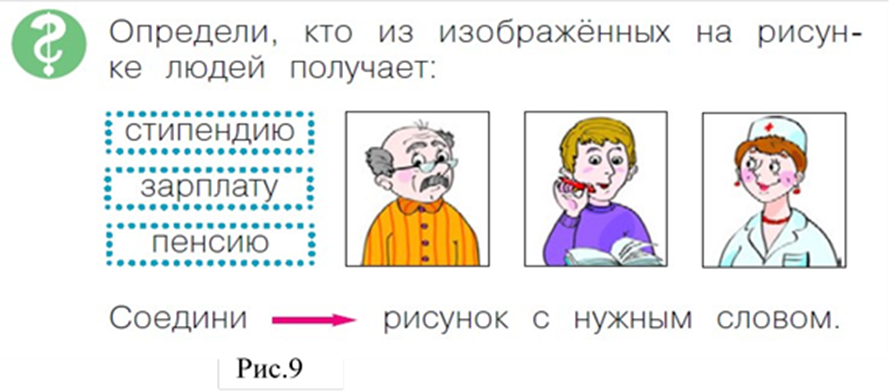 Приём «Доскажи словечко»1)На товаре быть должна    Обязательна ...   (цена)
2) Коль работал круглый год,    Будет кругленьким ... (доход)К какому из компонентов мы можем отнести данные приёмы работы? Выберите пазл с подходящим рисунком.(пазл «Финансовая грамотность»)Вывод: финансовая грамотность для младшего школьника – это умения пользоваться терминами финансовой грамотности, понимать их значение, решать задачи, связанные с экономическими понятиями и рассчитывать бюджет в малых объемах. Приобщение учащегося начальной школы к миру экономической действительности – одна из сложных и в то же время важных проблем.Приемы, упражнения, задания1. С помощью текста учебника проанализируйте одну из экологических проблем (проблема загрязнения океана, проблема исчезновения тропических лесов, проблем мусора), в чем причины ее возникновения, как она проявляется, какие последствия для людей несет. Работа в группах.2. Придумай рисунки-символы для каждой из изученных вами экологических проблем. Представь свою работу классу. Объясни предложенные тобой рисунки-символы. Творческая самостоятельная работа3. Волнует ли тебя состояние окружающей среды в твоем крае, в стране, на всей планете? Почему? Дискуссия4. Какие еще экологические проблемы планеты тебе известны? Мозговой штурм5. Изготовь для себя «Экологический календарь». Объясни, как ты понимаешь смысл каждого международного дня. Если понадобится. Обратись к дополнительной литературе, Интернету. Используй это календарь при подготовке в классе различных экологических мероприятий. Творческая, практическая работа. Можно работать в парах.6. Найди в Интернете информацию о работе международных экологических организаций. Подготовь сообщение. Домашнее задание совместно с родителями.7. Придумай и нарисуй на отдельном листе плакат «Защитим свою планету»8. Изучите карту «Всемирное наследие». С ее помощью узнайте, какие природные объекты внесены в Список Всемирного наследия. Какие из них находятся в России. Работа в парахК какому из компонентов мы можем отнести данные приёмы работы? Выберите пазл с подходящим рисунком.  Глобальные компетенции.Чему нужно научиться, чтобы быть глобально компетентным? В чем смысл глобальной компетенции?1) Критически рассматривать с различных точек зрения вопросы и ситуации глобального характера и межкультурное взаимодействие, оценивать их и эффективно действовать в этих ситуациях.2) Осознавать, каким образом культурные,  религиозные, политические, расовые и иные различия могут оказывать влияние на восприятие, суждение и взгляды людей.3) Вступать в открытые, уважительные и эффективные взаимодействия с другими людьми на основе ценностей устойчивого развития и разделяемого всеми уважения к человеческому достоинству.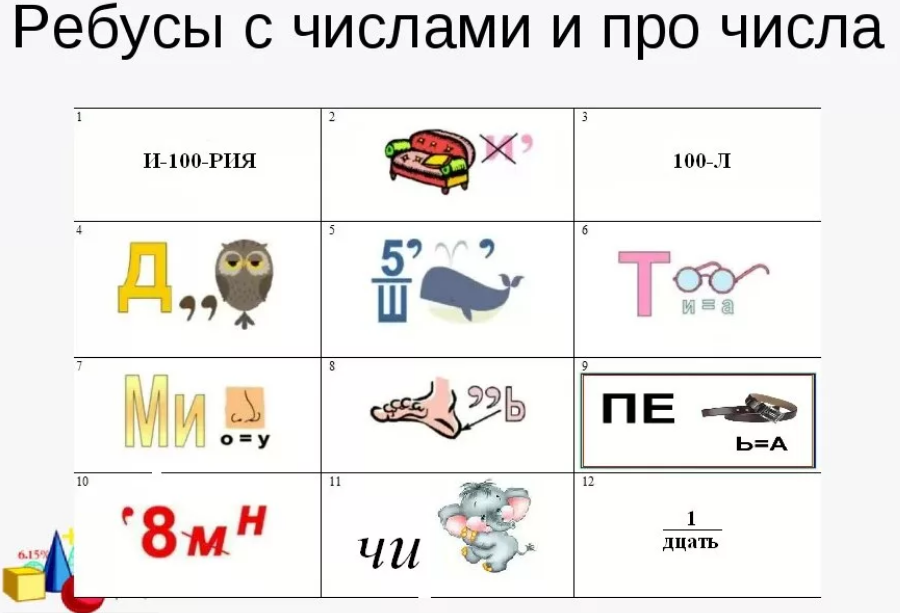 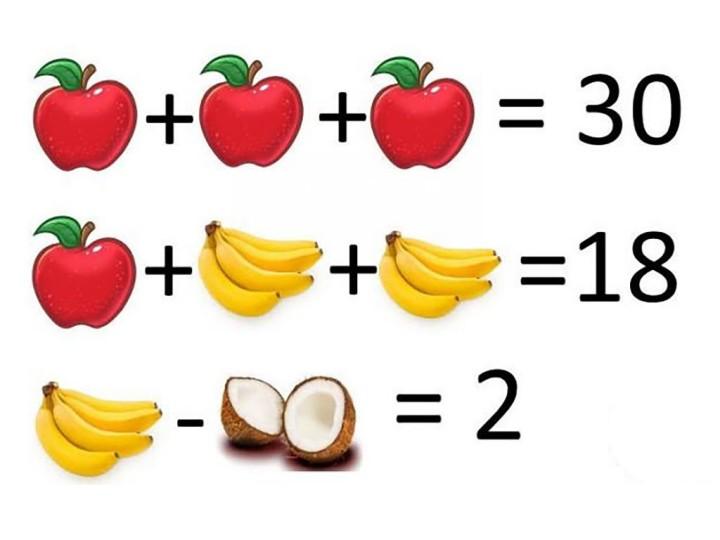 Креативное мышление — компонент функциональный грамотности, под которым понимают умение человека использовать свое воображение для выработки и совершенствования идей, формирования нового знания, решения задач, с которыми он не сталкивался раньше.Решаем головоломки и ребусы	Развитию креативного мышления способствует и решение головоломок, ребусов, занимательных задач. Однако тут важно быть готовым прийти на помощь ребёнку, подвести его к решению, чтобы не создавать для него ситуацию неуспеха.Заканчивая мастер-класс, оцените его значимость для себя:Зелёной карточкой  вы показываете, что готовы перестраиваться, работать по-новому Жёлтым  покажите, что вы готовы работать  по-новому, но вам нужна дополнительная подготовка.Ну и красным вы покажете, что будете работать, как  и работали раньше.	Результаты меня радуют, теперь я вижу, что вы готовы работать по-новому.Чему мы должны учить своих детей. Добывать, применять, оцениватьДлинаШиринаФормула, решение ДлинаШиринаФормула,  решение Положительные черты герояОтрицательные черты герояСвойствоПредмет 1Предмет 2Предмет 3Тонет ли в воде?ДаНетДаХорошо ли горит?НетДаНетПритягивается ли магнитом? Да Нет Нет ПЛЮСМИНУСВоздух станет чище и свежееНавряд ли получится погулять на улице